Репортаж о Дне семьи, любви и верности в детском саду8 июля в России отмечается праздник ни на что не похожий, очень душевный и глубокий по замыслу праздник - День семьи, люби и верности. Ведь семья занимает в жизни человека больше место. В нашем детском саду прошли различные мероприятия, посвященные этому дню. С детьми были проведены беседы: «Я люблю свою маму и папу», «Ромашка - символ семьи, любви и верности», «Семья в жизни человека». Дети слушали песни о семье, стихи, играли в веселые игры. Рисовали на асфальте свою семью, дом, любимых людей. А ребята группы № 2 (воспитатель Мошегова Н. А.) подарили своим родителям семейные обереги, которые сделали своими руками. Также накануне праздника в каждой возрастной группе и фойе детского сада была оформлена фотовыставка «Моя семья».Не остались в стороне и наши родители. Вместе с детьми они выбирали фотографии из фотоальбомов и готовили небольшие рассказы о своей семье. Много интересного узнаешь о семьях своих воспитанников: об их семейных традициях, увлечениях, о системе воспитания детей в семье, а самое главное родители раскрывают свои таланты и творческие способности, о которых они даже и не догадывались. Также семьи наших воспитанников участвовали в конкурсах «Мама, папа, я – активная семья» и конкурс «Я и семья», посвящённых Дню семьи, любви и верности, организаторы конкурсов МАУК «Очерский ЦДК» и АНО «Центр развития семьи и ребенка Пермского края». Хочется отметить тот факт, что такие праздники и подготовка к ним не только объединяют родителей и детей, но и создают атмосферу тепла и доверия во взаимоотношениях педагогического персонала и родителей. Итоговым мероприятием стало проведение праздничного развлечения «В день семьи, люби и верности - в гости к ромашке». И, конечно же, ромашка, сделанная руками детей вместе с воспитателем, стала дорогим подарком самым любимым и дорогим сердцу ребенка людям - своим родителям.Отмечая «День семьи, люби и верности» коллектив детского сада стремится возродить традиции семейного воспитания, прививая детям доброту, любовь и уважение ко всем членам своей семьи.

                                                                   Старший воспитатель Анфёрова Ю. А.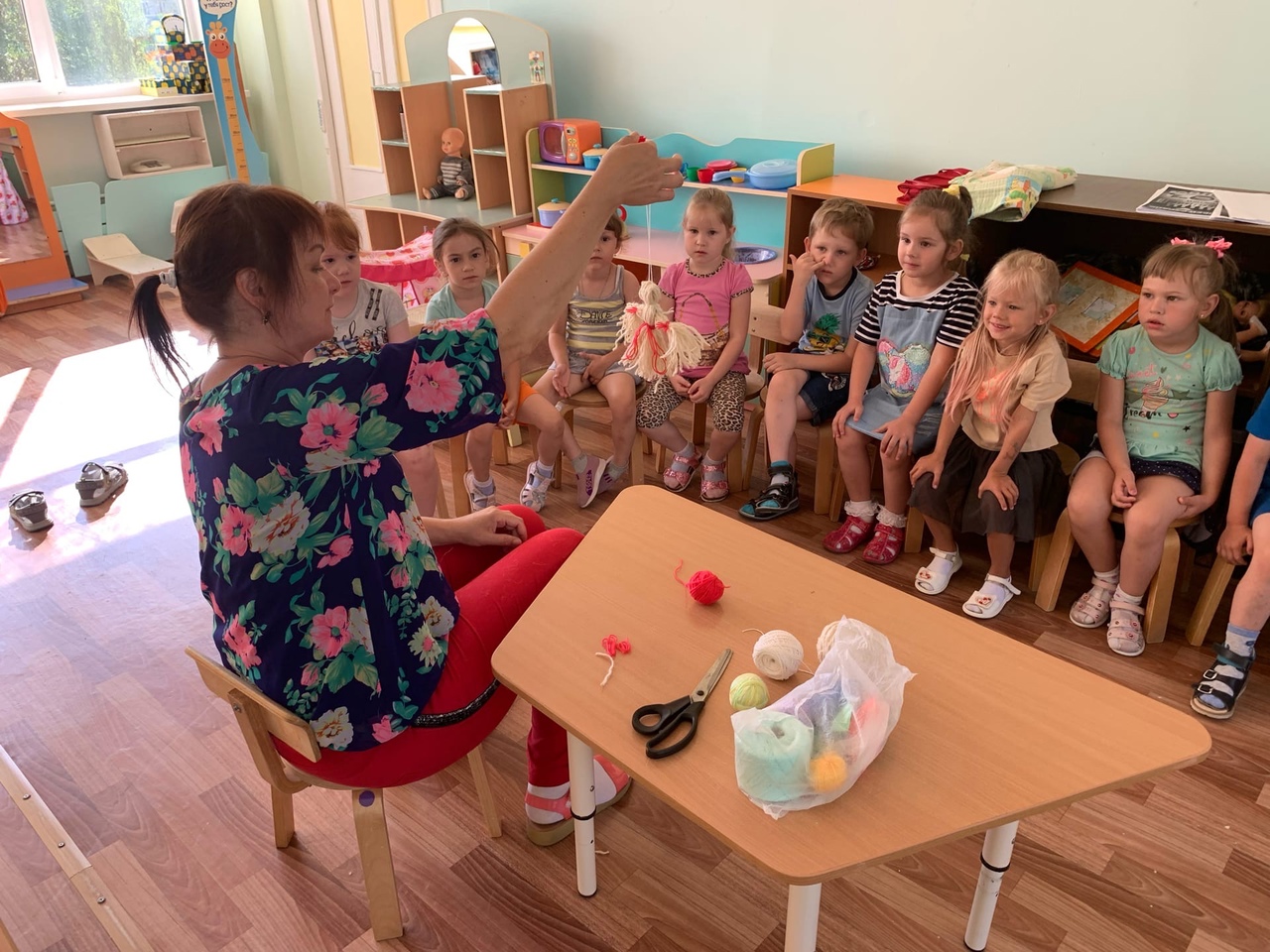 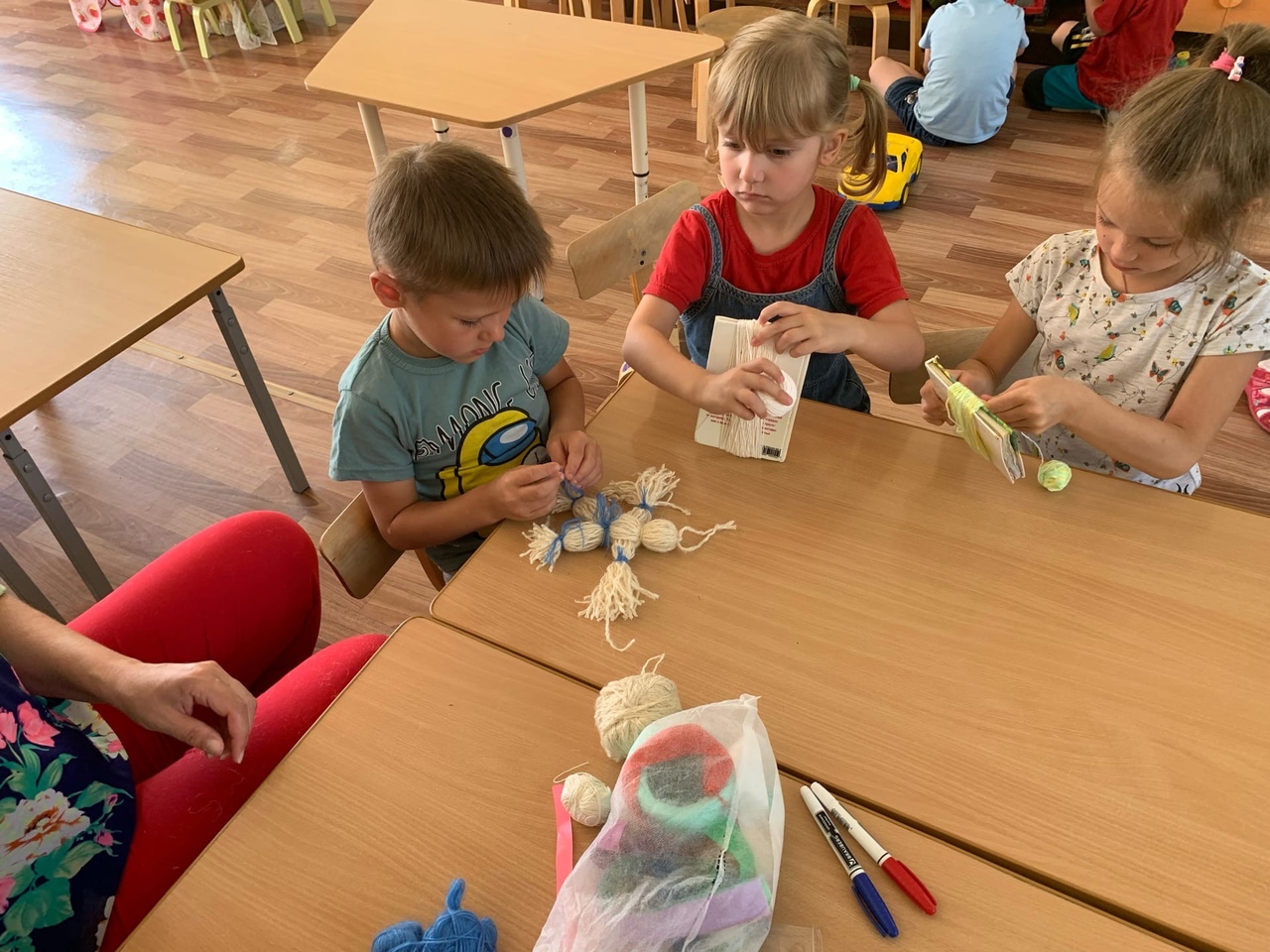 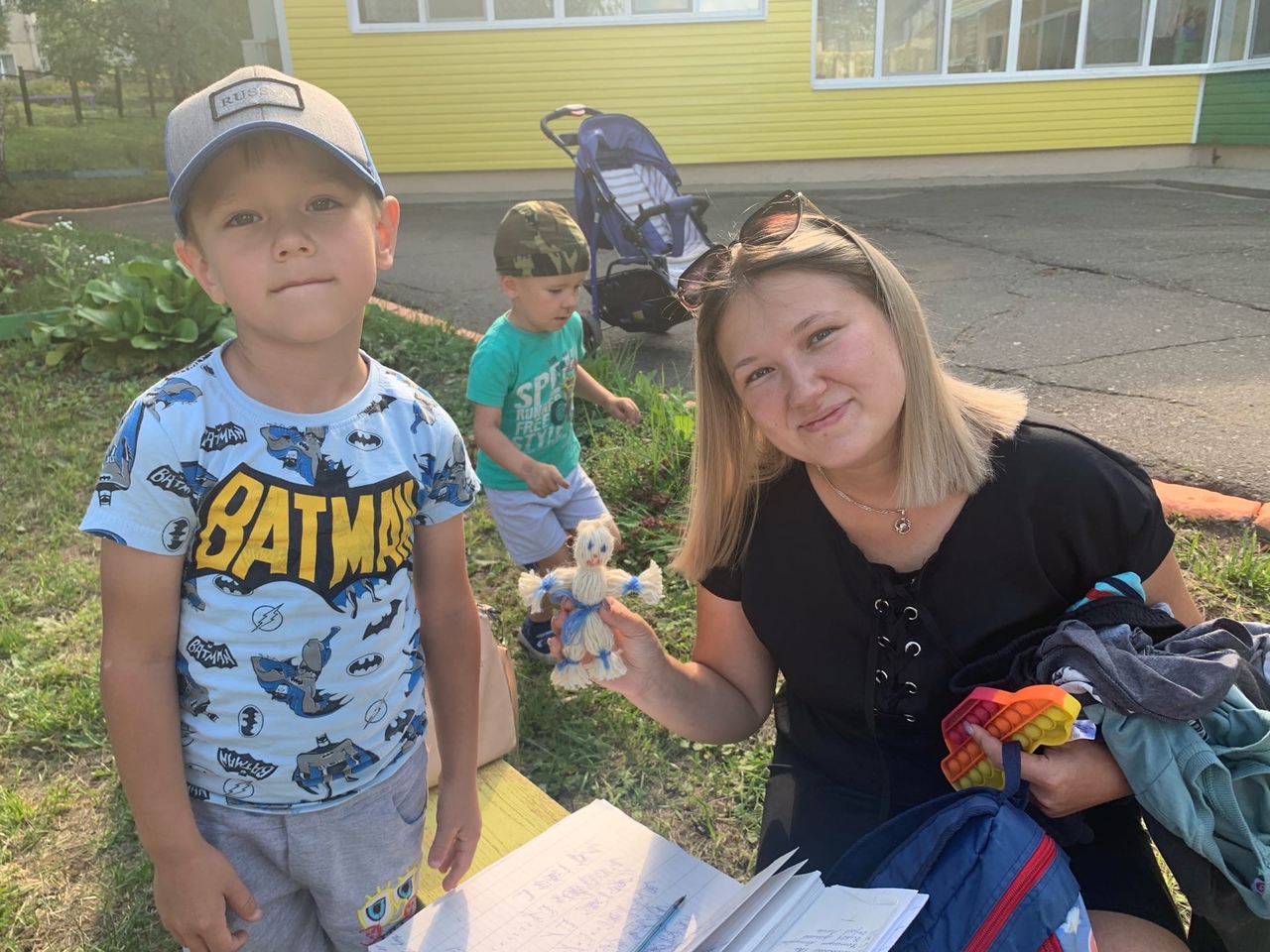 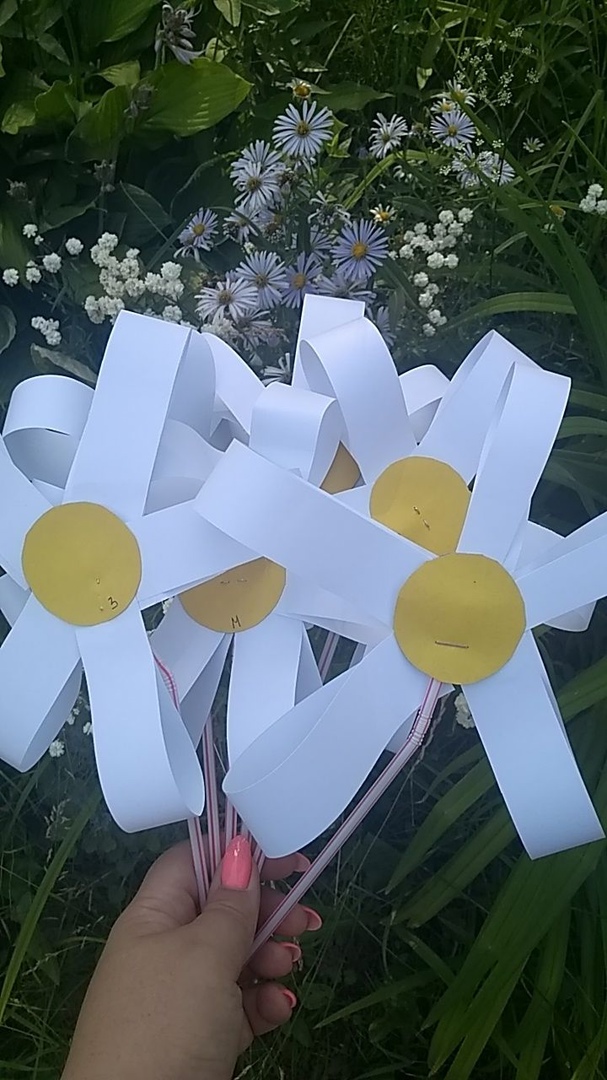 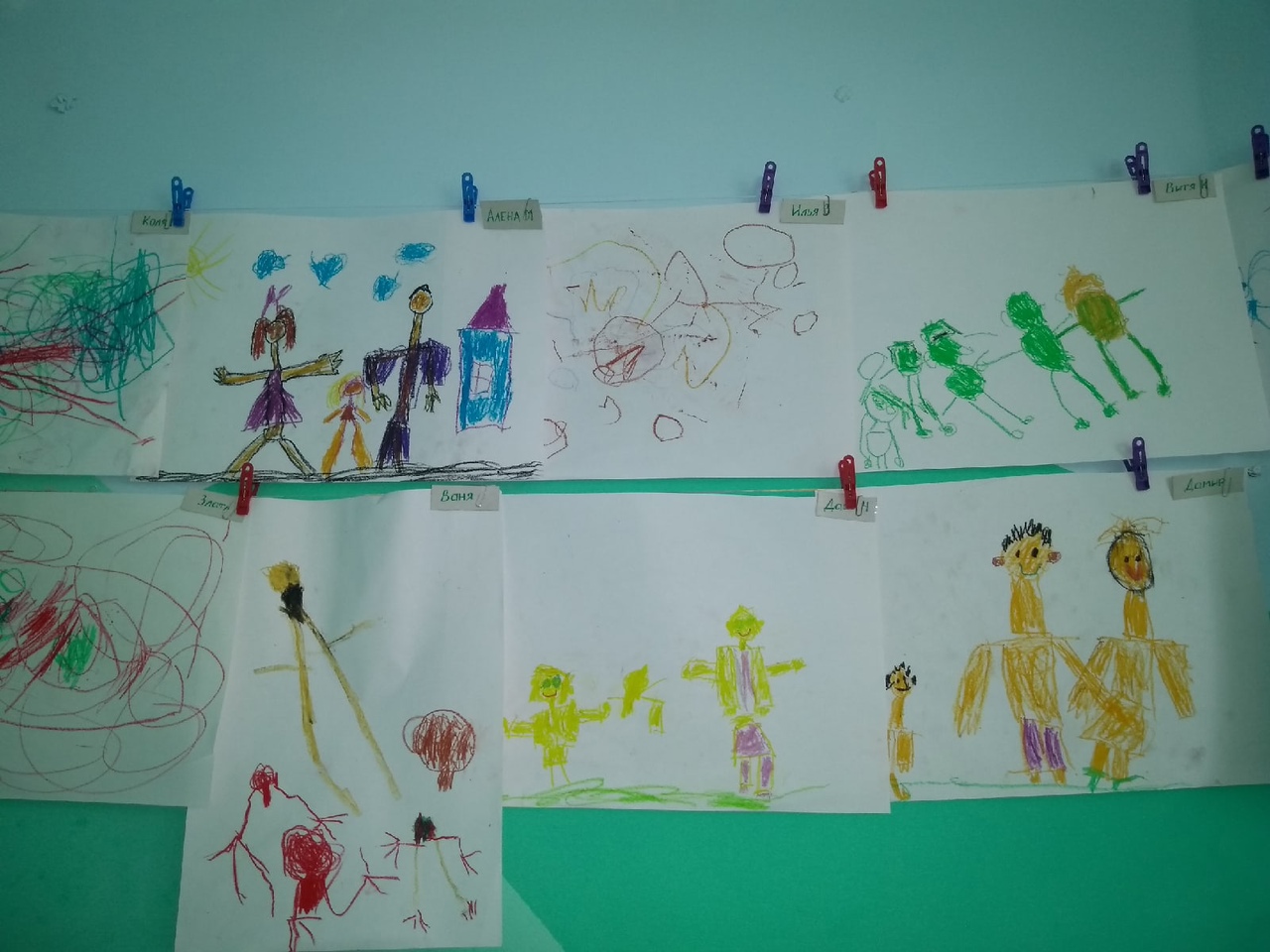 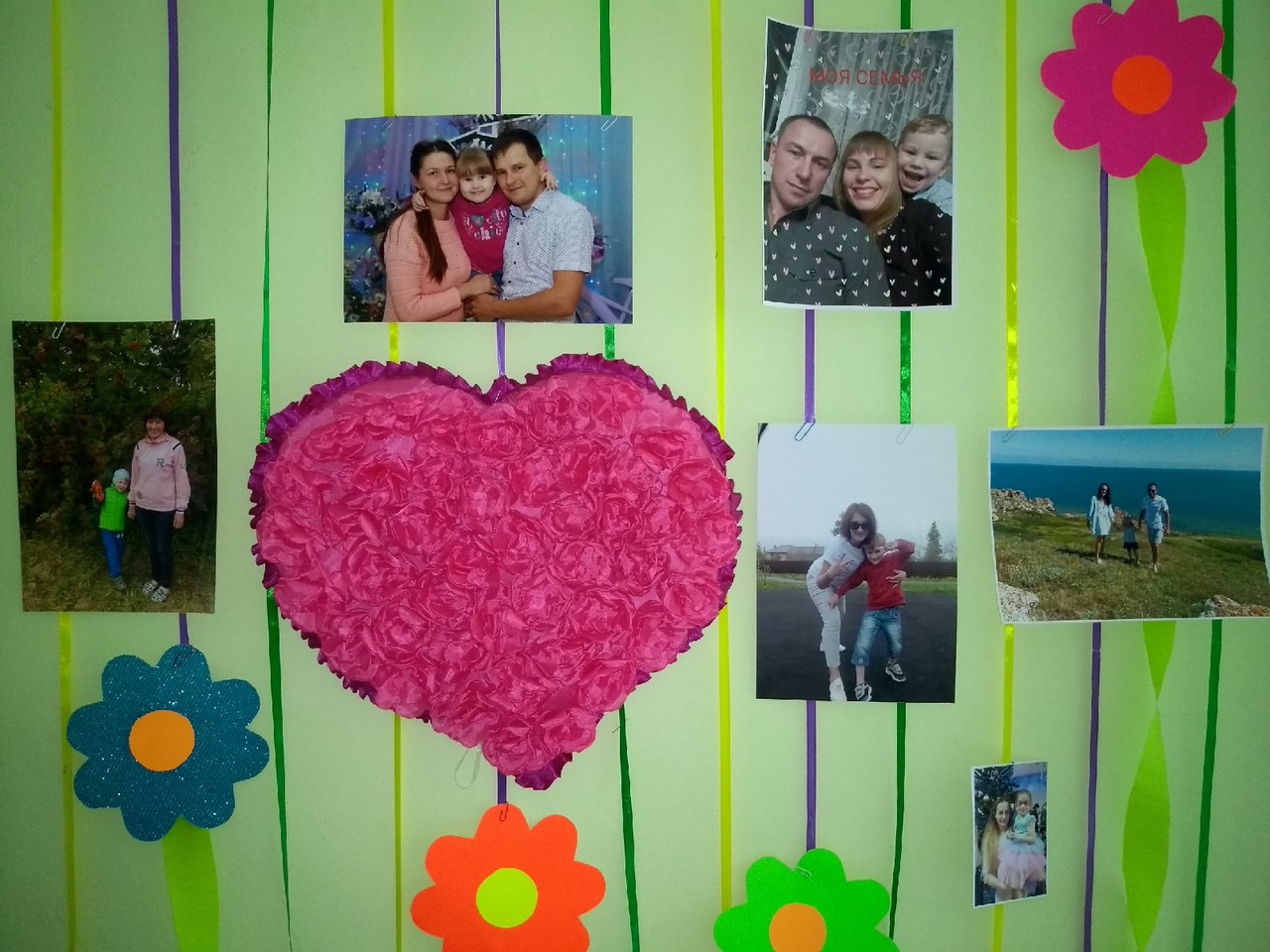 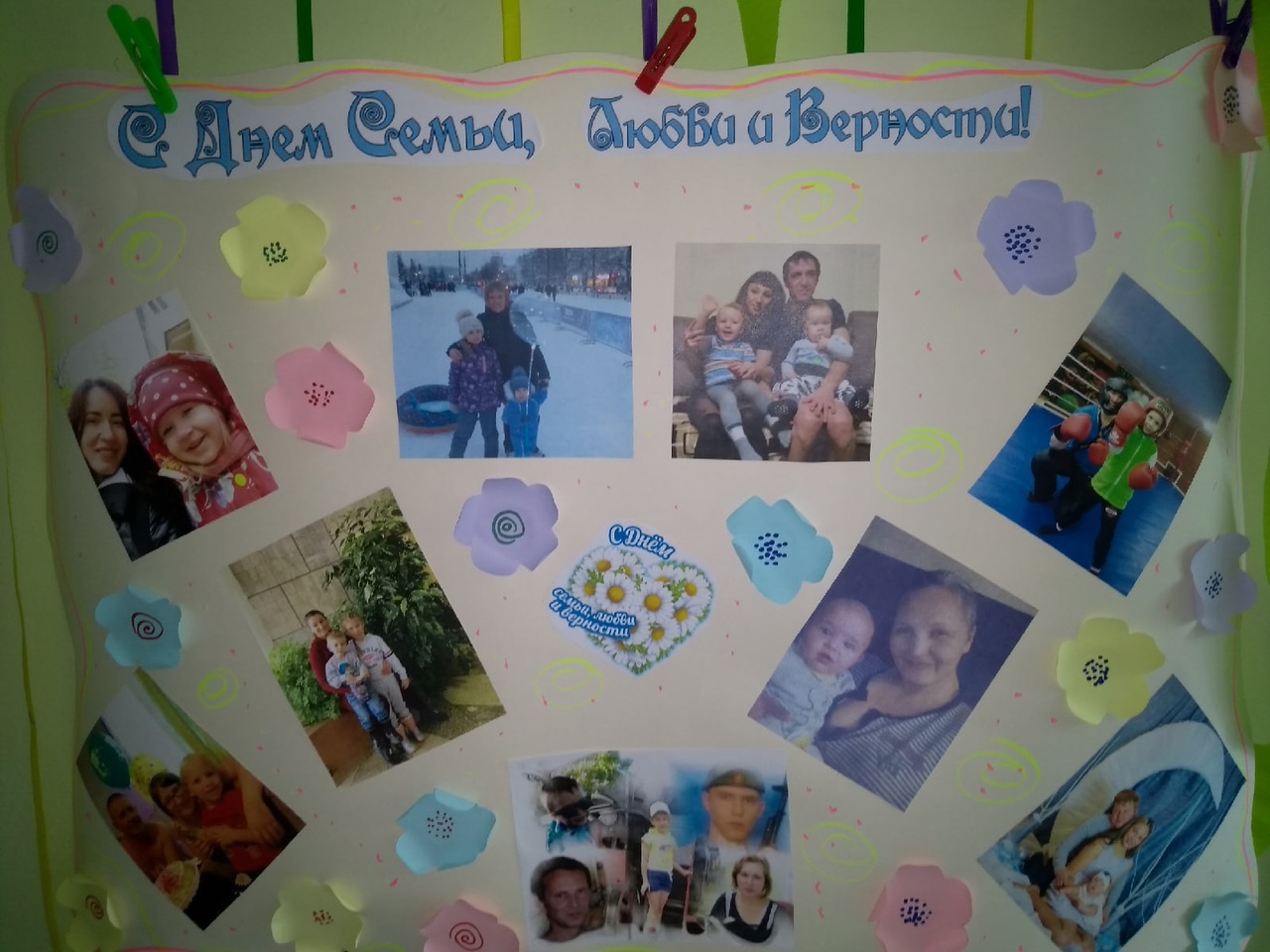 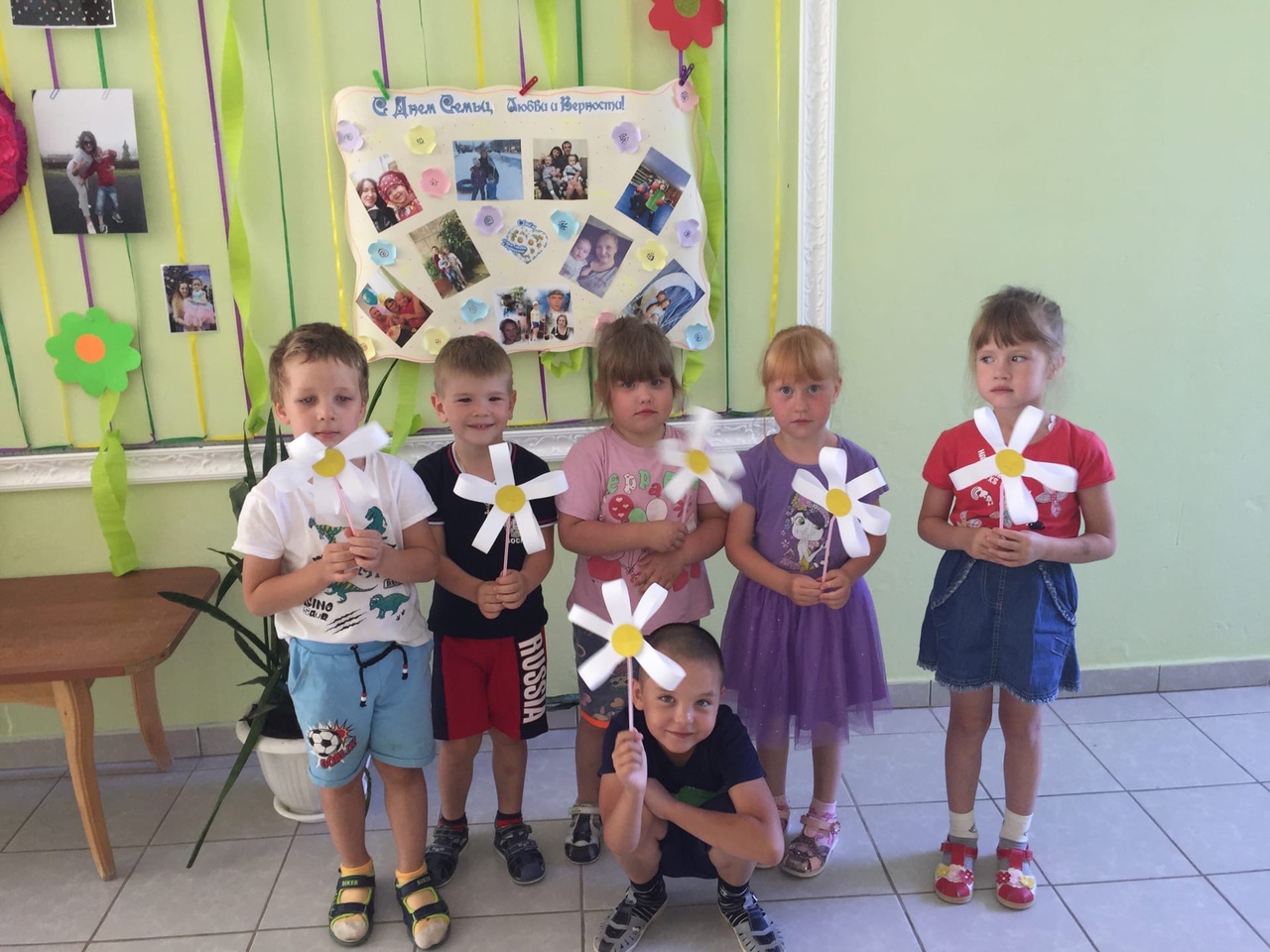 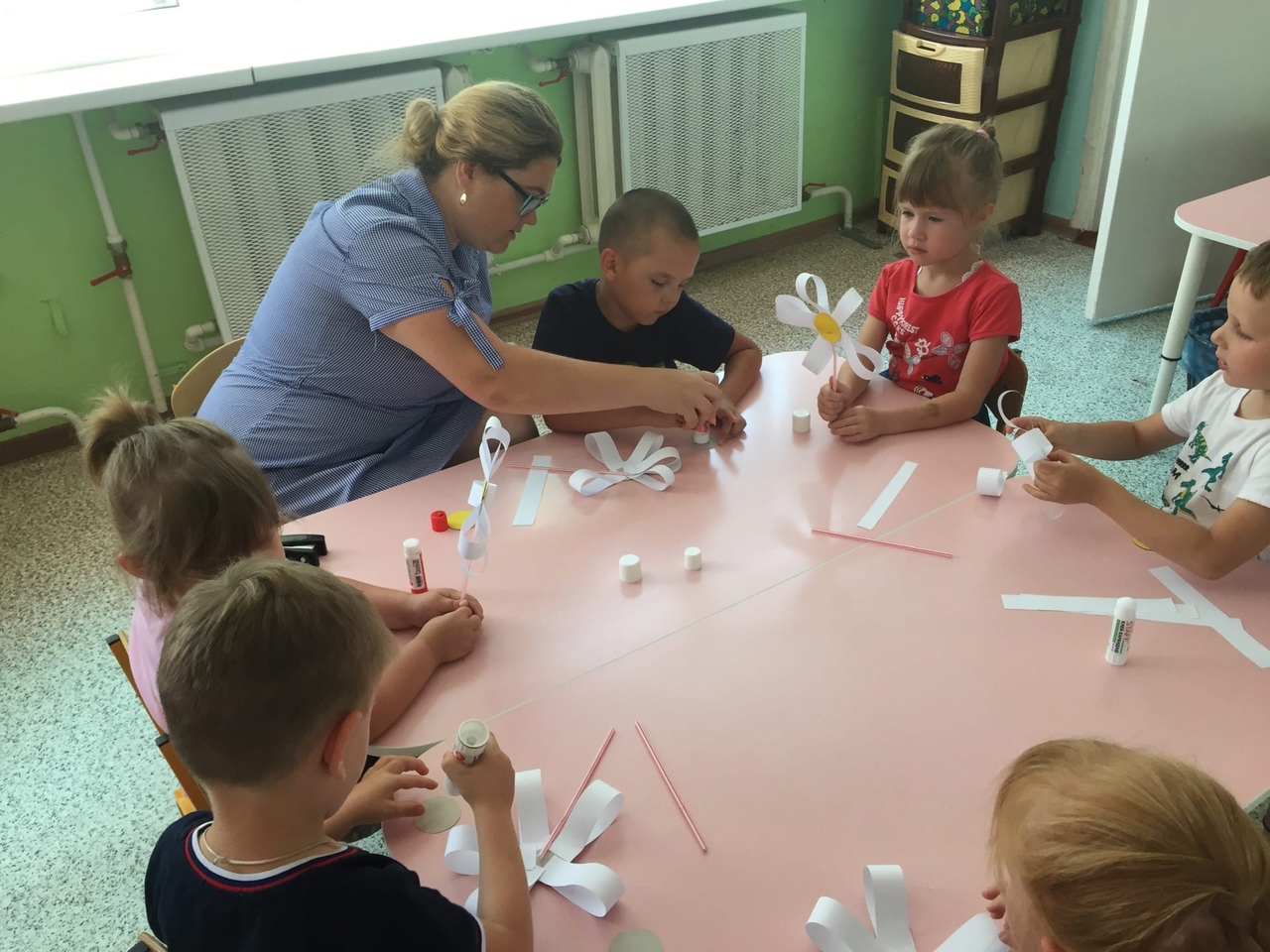 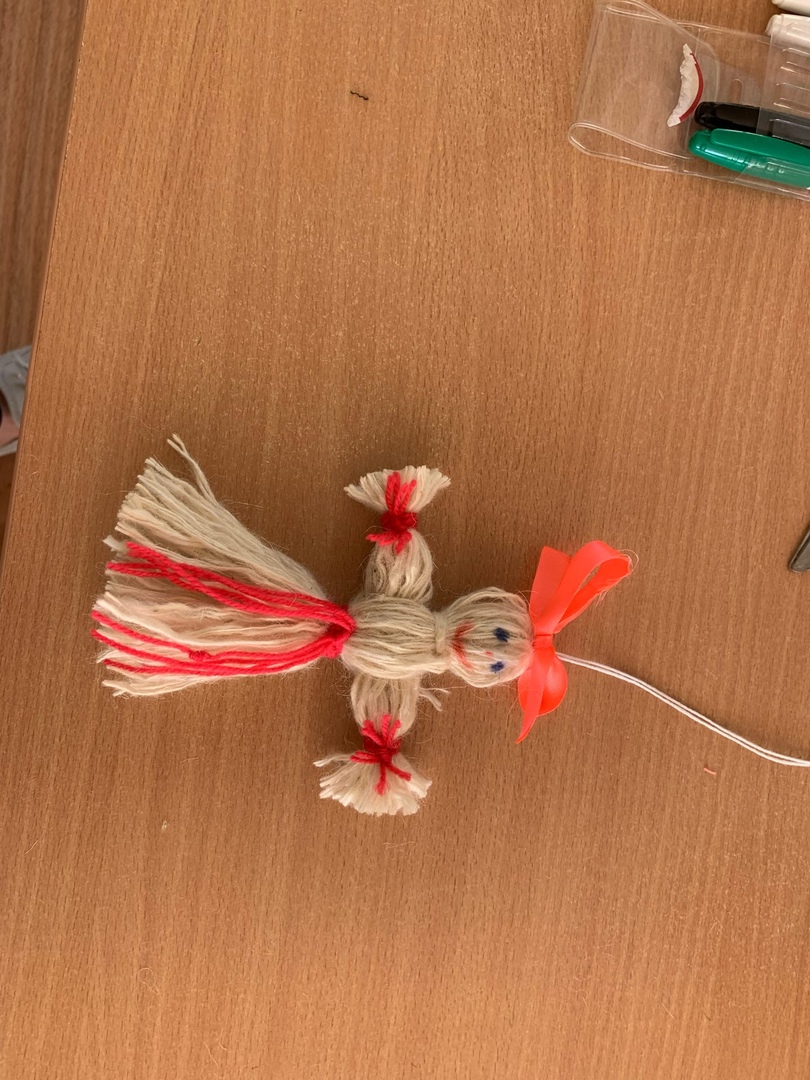 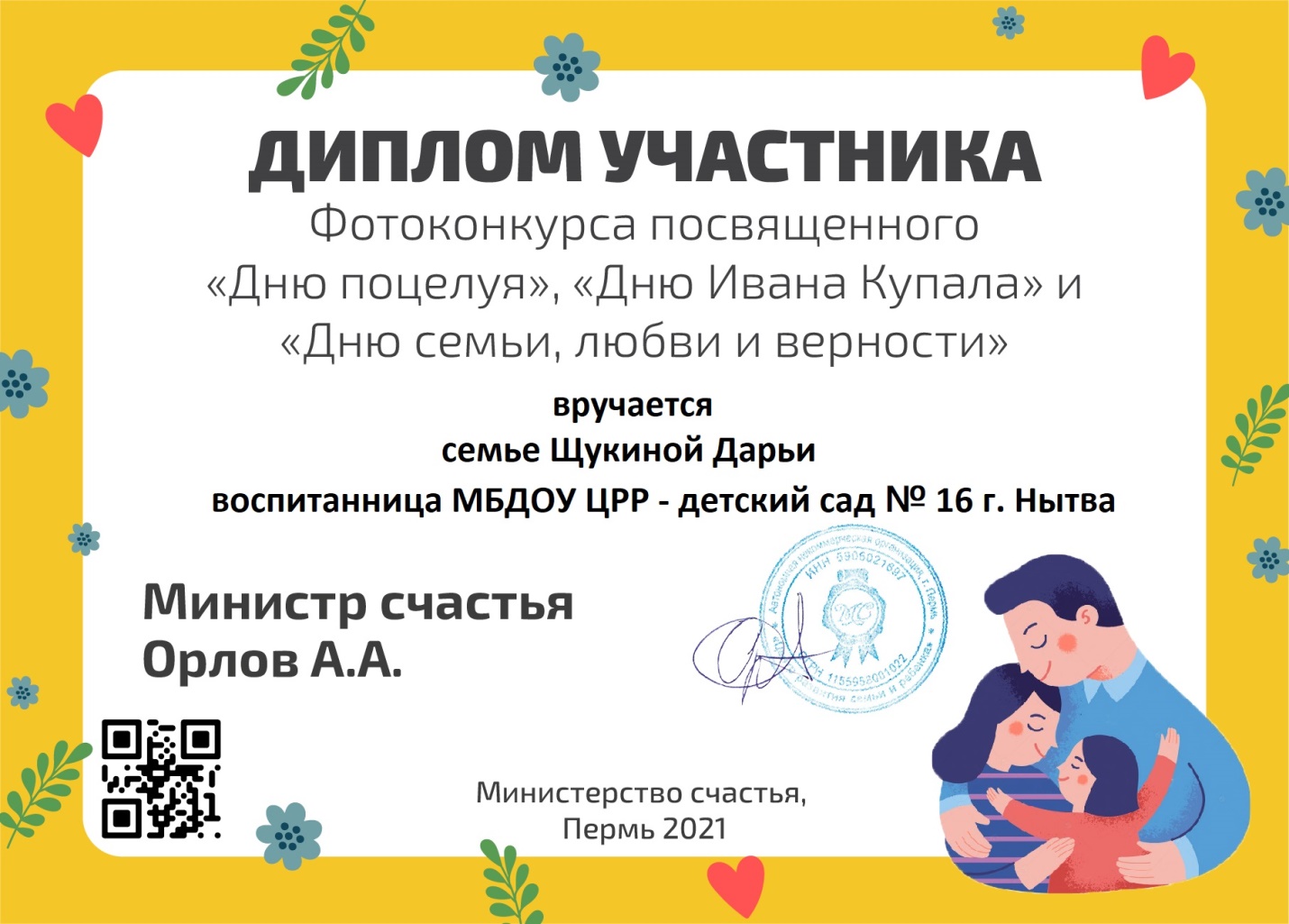 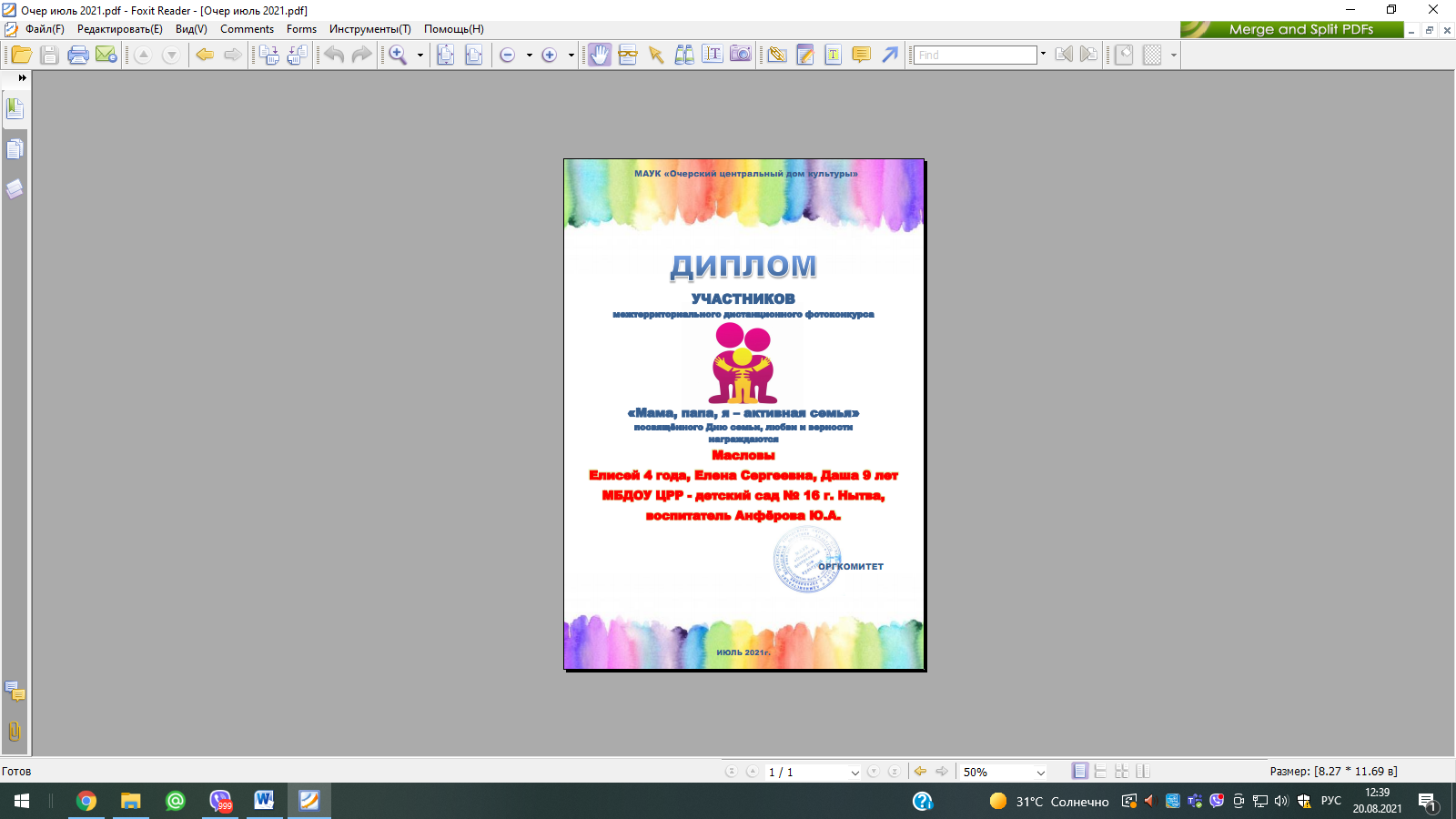 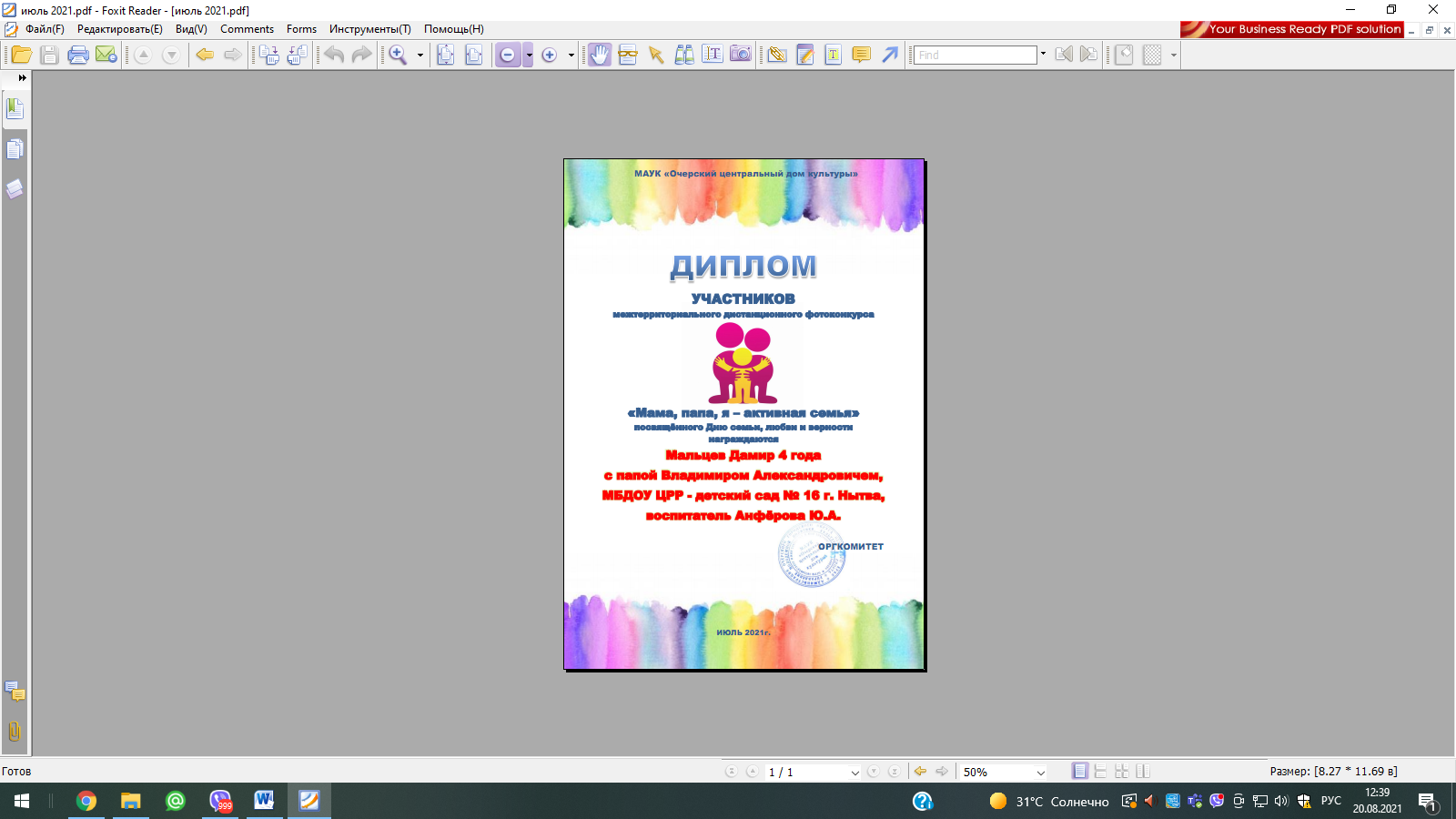 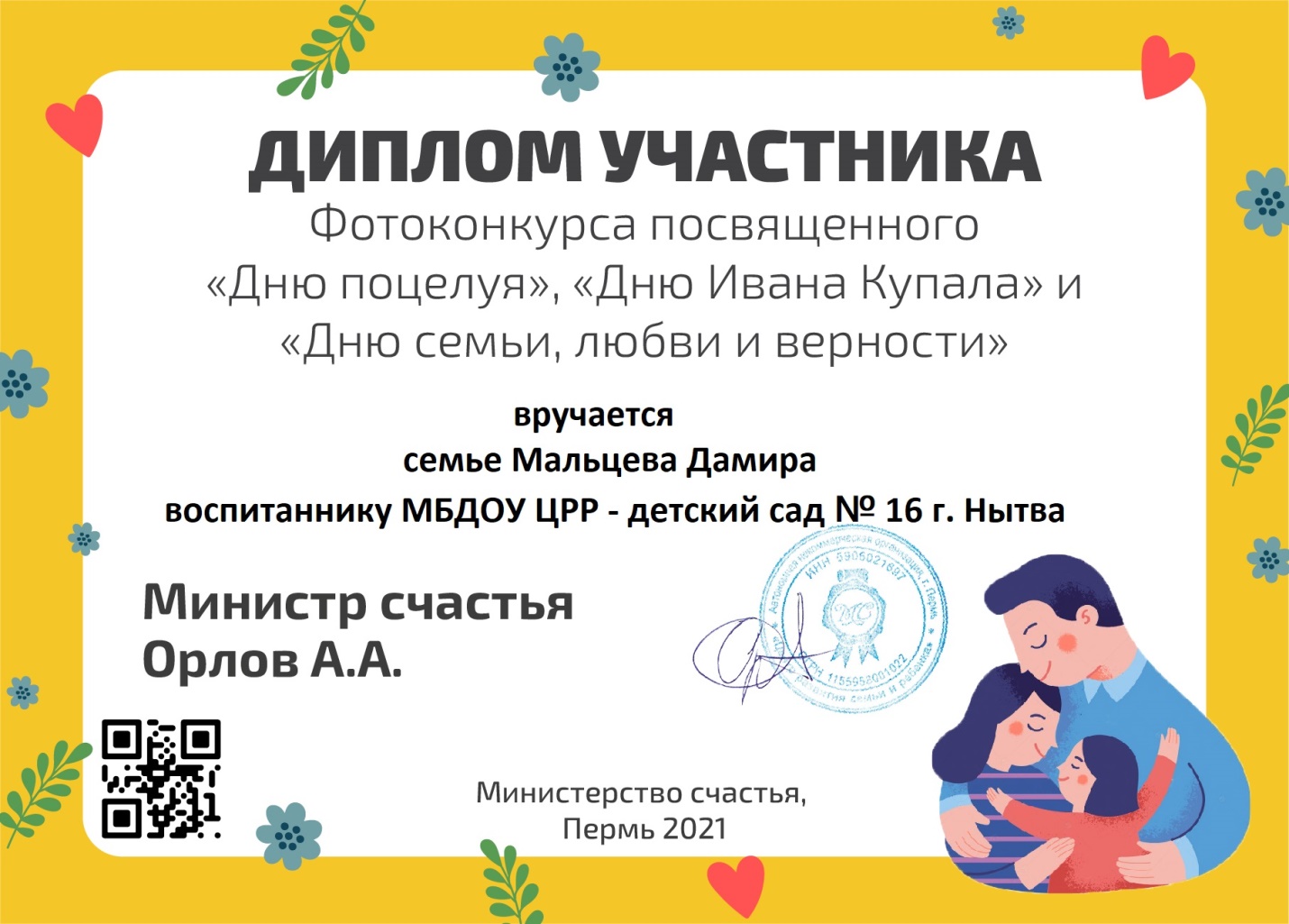 